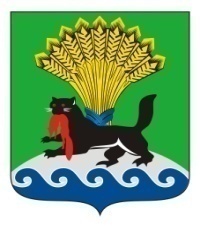 КОНТРОЛЬНО-СЧЕТНАЯ ПАЛАТА ИРКУТСКОГО РАЙОННОГО МУНИЦИПАЛЬНОГО ОБРАЗОВАНИЯЗаключение КСП №24/16-зпо результатам экспертно-аналитического мероприятия «Экспертиза проекта постановления администрации ИРМО «О внесении изменений в муниципальную программу Иркутского районного муниципального образования «Развитие экономического потенциала в Иркутском районе» на 2014-2019 годы. 21.11.2016 года                                                                         г.ИркутскОснование для проведения мероприятия: Федеральный закон от 07.02.2011 № 6-ФЗ «Об общих принципах организации и деятельности контрольно-счетных органов субъектов Российской Федерации и муниципальных образований», пункт 3.8. Порядка принятия решений о разработке муниципальных программ Иркутского районного муниципального образования и их формирования и реализации, утвержденного постановлением администрации Иркутского районного муниципального образования от 19.09.2013 № 3962 (далее – Порядок №3962).Исследуемый период: 2014-2019 годы.Сроки проведения мероприятия: c 08.11.2016 по 17.11.2016 года Цели экспертно-аналитического мероприятия: Установление объема расходных обязательств Иркутского района, возникающих в связи с принятием изменений в муниципальную программу Иркутского районного муниципального образования «Развитие экономического потенциала в Иркутском районе» на 2014-2019 годы, анализ вносимых изменений, в том числе по источникам финансирования.В соответствие со ст. 179 Бюджетного кодекса РФ государственные программы субъекта Российской Федерации (муниципальные программы), предлагаемые к реализации начиная с очередного финансового года, а также изменения в ранее утвержденные государственные программы субъекта Российской Федерации (муниципальные программы) подлежат утверждению в сроки, установленные высшим исполнительным органом государственной власти субъекта Российской Федерации (местной администрацией).Комитетом по экономике и управлению муниципальным имуществом Иркутского района представлен проект постановления администрации Иркутского района «О внесении изменений в муниципальную программу Иркутского районного муниципального образования «Развитие экономического потенциала в Иркутском районе» на 2014-2019 годы  (далее по тексту Проект). В соответствии с п.3.8. Порядка №3962 доработанный с учетом замечаний и предложений, проект муниципальной программы направляется ответственным исполнителем в Контрольно-счетную палату Иркутского района. Проект муниципальной программы «Развитие экономического потенциала в Иркутском районе» на 2014-2019 годы (далее – Программа) представлен в Контрольно-счетную палату Иркутского района,  недоработанный. Не устранены арифметические ошибки.Согласно паспорту Программы ответственным исполнителем и участником Программы определен Комитетом по экономике и управлению муниципальным имуществом администрации ИРМО. Участником Программы является Управление сельского хозяйства и потребительского рынка администрации ИРМО. Целью Программы является создание условий для увеличения экономического потенциала Иркутского района, формирование благоприятного предпринимательского климата и повышение инвестиционной активности бизнеса в районе. Проектом на период реализации 2014-2019 годы предусмотрены следующие изменения в паспорт Программы:- период реализации Программы,  приведение периода реализации Программы в соответствие с периодом планирования районного бюджета на 2017 – 2019 годы;  - наименование ответственного исполнителя и перечень  участников Программы в связи с изменением структуры Администрации ИРМО;- ответственный исполнитель: Комитетом по экономике и управлению муниципальным имуществом Иркутского района (далее по тексту КЭ и УМИ);- участники Программы: КЭ и УМИ, Управление сельского хозяйства и потребительского рынка администрации ИРМО, Комитет по социальной политики и культуре администрации ИРМО, Управление инженерной инфраструктуры, дорог и охраны труда администрации ИРМО;- в задачи Программы добавляется задача: «Содействие развитию туризма на территории ИРМО»;- в целевые показатели Программы добавляется показатель: «Количество туристических прибытий на территорию ИРМО»;- включается подпрограмма: «Содействие развитию туризма на территории ИРМО» на 2017-2019 годы;- в ожидаемые конечные результаты добавляется показатель: «Увеличение количества туристических прибытий на территорию ИРМО к 2019 году до 1 млн. человек»;- разделе 3 паспорта Программы «Цель и задачи, целевые показатели, сроки реализации муниципальной программы» предлагается:-  в значения целевых показателей изменить период реализации Программы до 2019 года;- в подпрограмме «Развитие и поддержка малого и среднего предпринимательства в ИРМО на 2014-2019 годы» добавить целевой показатель «Количество микрозаймов, предоставленных субъектам малого и среднего предпринимательства»;- в подпрограмме «Развитие потребительского рынка в Иркутском районе» на 2014-2016 годы целевой показатель «Темп роста количества обособленных объектов лицензирования по розничной реализации алкогольной продукции на территории Иркутского района», исключить;- в подпрограмме «Содействие развитию туризма на территории ИРМО» на 2017-2019 годы значения целевых показателей по 3 задачам:- «Позиционирование ИРМО как туристического центра»;- «Развитие системы туристической навигации, сети информационно-туристических центров»;- «Формирование основных площадок для реализации проектов в сфере туризма».Проектом Программы предусмотрено ресурсное обеспечение Программы на 2014-2019 годы в сумме 3 089 410,8 тыс. рублей. При итоговом подсчете  источников ресурсного обеспечения по 4 подпрограмм сумма составляет  - 3 086 686,8 тыс. рублей, или на 2 724 тыс. рублей меньше суммы, указанной в паспорте Программы. В Проекте завышены показатели по внебюджетным источникам подпрограммы «Развитие сельскохозяйственного производства, расширение рынка сельскохозяйственной продукции, сырья и продовольствия в Иркутском районе». Паспортом подпрограммы предусмотрены средства в сумме 3 051 330 тыс. рублей, в паспорте Программы указана сумма - 3 054 054 тыс. рублей.Проектом увеличивается ресурсное обеспечение Программы на сумму 1 503 178 тыс. рублей за счет средств:- районного бюджета  на сумму 6 571 тыс. рублей;-  внебюджетных источников на сумму 1 496 607 тыс. рублей. Анализ ресурсного обеспечения Программы представлен в Таблице № 1.                                                                                                      Таблица № 1 (тыс. рублей)Как видно из таблицы №1, ресурсное обеспечение Программы на 2014-2019 годы включает внебюджетные источники на общую сумму 3 076 554 тыс. рублей, что составляет 99,6% от общего объема ресурсного обеспечения Программы. Реальность ресурсного обеспечения Программы за счет внебюджетных источников не подтверждается документально, экспертизу данных средств провести не предоставляется возможным из – за отсутствия в представленном Проекте, информации. Значения целевых показателей и ожидаемые конечные результаты в Проекте  предусмотрены с учетом средств из внебюджетных источников. Получателями средств из внебюджетных источников являются сельхозпроизводители района, молодые семьи и молодые специалисты, проживающие и работающие на сел. Анализ ресурсного обеспечения Программы в разрезе подпрограмм и источников финансирования.Проектом планируются расходы на реализацию Программы за счет средств федерального бюджета в сумме 3 784,7 тыс. рублей,  областного бюджета в сумме 811,1 тыс. рублей,  районного бюджета в сумме 8 261 тыс. рублей и средств внебюджетных источников в сумме 3 076 554 тыс. рублей.Анализ показателей, отраженных в паспорте Программы (ред. постановления от 27.10.2016 № 369) и Проекте в разрезе   подпрограмм на период 2016-2019 годы представлен в таблице № 2.                                                                                         Таблица № 2 (тыс. рублей)Как указано выше, увеличение ресурсного обеспечения Программы предусмотрено в сумме 1 503 178 тыс. рублей, в том числе по подпрограммам:- «Развитие и поддержка малого и среднего предпринимательства в ИРМО» на 2014-2019 годы за счет средств районного бюджета в сумме        1 215,6 тыс. рублей по мероприятию «Развитие системы финансовой поддержки субъектов малого и среднего предпринимательства и микрокредитования».  За счет средств федерального и областного бюджета в 2016-2019 годах увеличения не планируется. Проектом подпрограммы на 2017 - 2019 годы предусмотрены ежегодные расходы за счет средств районного бюджета в сумме 405,2 тыс. рублей на субсидирование среднего и малого предпринимательства  при формировании площадок для организации деятельности образовательных центров, отраслевых бизнес-инкубаторов, приобретения оборудования, а так же субсидирования в целях возмещения затрат на повышение энергоэффективности процесса производства товаров, выполнения работ и оказания услуг.- «Развитие сельскохозяйственного производства, расширение рынка сельскохозяйственной продукции, сырья и продовольствия в Иркутском районе» на 2014-2019 годы. Основные участники мероприятий: Министерство сельского хозяйства Иркутской области, Управление сельского хозяйства и потребительского рынка администрации ИРМО, сельхозпроизводители ИРМО, молодые семьи и молодые специалисты, проживающие и работающие на селе ИРМО.Расходы за счет средств районного бюджета увеличены на сумму 4 185,3 тыс. рублей, в том числе:- на проведение конкурсов «Лучший пахарь», «Предприятие высокой культуры земледелия»,  конкурс среди мастеров машинного доения коров и искусственного осеменения сельскохозяйственных животных на общую сумму 2 117,7 тыс. рублей;- организация и проведение мероприятия «Агропромышленная неделя» на сумму 562,8 тыс. рублей;- День работников сельского хозяйства и перерабатывающей промышленности на сумму 1 504,8 тыс. рублей.Увеличение расходов за счет внебюджетных источников за весь период реализации подпрограммы составило сумму 1 485 883 тыс. рублей, в том числе:- оказание содействия развитию подотрасли растениеводства – 526 450 тыс. рублей;- на предоставление субсидий сельхозпроизводителям на содержание коров молочного и мясного направления - 530 000 тыс. рублей;- предоставление социальных выплат на строительство жилья гражданам, проживающим в сельской местности – 49 433 тыс. рублей;- предоставление субсидий на приобретение сельхозтехники, оборудования и прогрессивных технологий в растениеводстве и животноводстве – 380 000 тыс. рублей.Согласно данным Отчета об исполнении целевых показателей  муниципальной программы «Развитие экономического потенциала в Иркутском районе» на 2014-2017 годы за 2015 год (приложение № 2 к Порядку № 3962) по целевому показателю - Производство основных видов сельскохозяйственной продукции растениеводства (зерно, овощи) исполнение составило 24,7% от плана года (план – 28792 тн., факт 7132,7 тн.).  Причиной низкого исполнения является засуха в период с мая по июнь 2015 года. В связи с этим, считаем  целесообразным в гл. 6 «Анализ рисков реализации муниципальной программы и описание принимаемых мер» в таблицу добавить риски: «Снижение объемов производства сельскохозяйственной продукции за счет природных явлений - засуха и наводнение». В мерах по снижению рисков предусмотреть:  1. Мониторинг обследования полей поврежденных засухой и наводнением. 2. Проведение мероприятий по устранению повреждений посевов,    оформления страхования посевов.-  «Развитие потребительского рынка в Иркутском районе» на 2014-2019 годы за счет средств районного бюджета увеличены на сумму 170 тыс. рублей, в том числе:- формирование и реализация плана проведения выставок-распродаж и ярмарок на территории Иркутского района в сумме 80 тыс. рублей;- организация проведения конференций, совещаний по вопросам подготовки кадров, распространения передового опыта в сфере потребительского рынка в сумме 90 тыс. рублей.Увеличение расходов за счет внебюджетных источников за весь период реализации подпрограммы составило сумму  8000 тыс. рублей на оказание содействия субъектам потребительского рынка в строительстве, реконструкции и капитальном ремонте объектов потребительского рынка в Иркутском районе.- «Содействие развитию туризма на территории  Иркутского районного муниципального образования» на 2017-2019 годы расходы предусмотрены за счет средств районного бюджета в сумме 1000 тыс. рублей, в том числе:  2017 году в сумме 330 тыс. рублей, в 2018 году – 330 тыс. рублей, в 2019 году – 340 тыс. рублей.В ресурсном обеспечении паспорта подпрограммы дважды указан 2018 год, необходимо внести изменения и указать  2018 и 2019 годы.План мероприятий подпрограммы включает:- участие ИРМО в международных туристических выставках в РФ и за рубежом в сумме 300 тыс. рублей;- разработка и издание буклетов, изданий, сувенирной продукции об Иркутском районе в сумме 300 тыс. рублей, или по 100 тыс. рублей ежегодно;- содействие в организации и проведении событийных мероприятий, форумов, конференций в сумме 300 тыс. рублей, или по 100 тыс. рублей ежегодно;- содействие в организации обустройства на территории Иркутского района указателей, карт, информационных знаков, стендов, штендеров, табличек в сумме 100 тыс. рублей, в том числе в 2017 году на сумму 30 тыс. рублей, в 2018 году на сумму 30 тыс. рублей, в 2019 году в сумме 40 тыс. рублей.Рассмотрев Проект о внесении изменений в муниципальную программу «Развитие экономического потенциала в Иркутском районе» на 2014-2019 годы КСП Иркутского района считает, включение в ресурсное обеспечение муниципальной программы средств внебюджетных источников не целесообразно. В Программе не указана информация о формировании внебюджетных источников. В дальнейшем КСП Иркутского района не сможет осуществлять контроль за расходованием данных средств.  Необходимо отметить, что представленные в Программе объемы внебюджетных источников не подлежат контролю со стороны финансового органа ИРМО, КСП Иркутского района, органа муниципального внутреннего контроля, так как данные средства не включаются в расходы районного бюджета.По итогам проведенного экспертно-аналитического мероприятия КСП Иркутского района рекомендует устранить указанные в заключении замечания. Аудитор КСП Иркутского района                                                                 М.Р. ЛебедеваИсточники финансированияПрограмма (ред. от 27.10.2016 № 369)Проект Программы 2014-2019ОтклоненияВсего:1 586 232,83 089 410,81 503 178,0ФБ3 784,73 784,7-ОБ811,1811,1-РБ 1 690,08 261,06 571,0ВИ1 579 947,03 076 554,01 496 607,0Наименование Программы и подпрограммыИсточники финансирования Программа (ред. от 27.10.2016 № 369) на 2014-2017 годыПроект Программы 2014-2019 годыПроект Программы 2014-2019 годы              том числе, по годам:               том числе, по годам:               том числе, по годам:               том числе, по годам: Наименование Программы и подпрограммыИсточники финансирования Программа (ред. от 27.10.2016 № 369) на 2014-2017 годы20162016201720182019Программа «Развитие  экономического потенциала  в Иркутском районе»  на 2014-2017 годыВсего:1 586 232,83 089 410,8401 385,2401 385,2633 435,4695 919,4581 129,4Программа «Развитие  экономического потенциала  в Иркутском районе»  на 2014-2017 годыФБ3 784,73 784,7-----Программа «Развитие  экономического потенциала  в Иркутском районе»  на 2014-2017 годыОБ811,1811,1-----Программа «Развитие  экономического потенциала  в Иркутском районе»  на 2014-2017 годыРБ 1 690,08 261,0455,2455,22 210,42 210,42 220,4Программа «Развитие  экономического потенциала  в Иркутском районе»  на 2014-2017 годыВИ1 579 947,03 076 554,0407 654,0407 654,0635 225,0693 709,0578 909,0Подпрограмма «Развитие и поддержка малого и среднего предпринимательства в ИРМО» на 2014-2017 годыВсего:5 551,46 767,1105,2105,2405,2405,2405,2Подпрограмма «Развитие и поддержка малого и среднего предпринимательства в ИРМО» на 2014-2017 годыФБ3 784,73 784,7-----Подпрограмма «Развитие и поддержка малого и среднего предпринимательства в ИРМО» на 2014-2017 годыОБ811,1811,1-----Подпрограмма «Развитие и поддержка малого и среднего предпринимательства в ИРМО» на 2014-2017 годыРБ 955,52 171,3105,2105,2405,2405,2405,2Подпрограмма «Развитие и поддержка малого и среднего предпринимательства в ИРМО» на 2014-2017 годыВИ-------Подпрограмма «Развитие сельскохозяйственного производства, расширение рынка сельскохозяйственной продукции, сырья и продовольствия в Иркутском районе» на 2014-2017 годыВсего:1 566 081,43 056 149,7401 280,0401 280,0632 620,1691 104,1576 304,1Подпрограмма «Развитие сельскохозяйственного производства, расширение рынка сельскохозяйственной продукции, сырья и продовольствия в Иркутском районе» на 2014-2017 годыФБ-------Подпрограмма «Развитие сельскохозяйственного производства, расширение рынка сельскохозяйственной продукции, сырья и продовольствия в Иркутском районе» на 2014-2017 годыОБ-------Подпрограмма «Развитие сельскохозяйственного производства, расширение рынка сельскохозяйственной продукции, сырья и продовольствия в Иркутском районе» на 2014-2017 годыРБ 634,44 819,7350,0350,01 395,11 395,11 395,1Подпрограмма «Развитие сельскохозяйственного производства, расширение рынка сельскохозяйственной продукции, сырья и продовольствия в Иркутском районе» на 2014-2017 годыВИ1 565 447,03 051 330,0400 930,0400 930,0631 225,0689 709,0574 909,0Подпрограмма «Развитие потребительского рынка в Иркутском районе» на 2014-2017 годыВсего:14 600,022 770,0--80,04 080,04 080,0Подпрограмма «Развитие потребительского рынка в Иркутском районе» на 2014-2017 годыОБ-------Подпрограмма «Развитие потребительского рынка в Иркутском районе» на 2014-2017 годыРБ100,0270,0--80,080,080,0Подпрограмма «Развитие потребительского рынка в Иркутском районе» на 2014-2017 годыВИ14 500,022 500,0---4 000,04 000,0Подпрограмма «Содействие развитию туризма на территории ИРМО на 2017-2019 годыВсего:-1 000,0--330,0330,0340,0Подпрограмма «Содействие развитию туризма на территории ИРМО на 2017-2019 годыФБ-------Подпрограмма «Содействие развитию туризма на территории ИРМО на 2017-2019 годыОБ-------Подпрограмма «Содействие развитию туризма на территории ИРМО на 2017-2019 годыРБ1000,0--330,0330,0340,0Подпрограмма «Содействие развитию туризма на территории ИРМО на 2017-2019 годыВИ------- 